The Okeechobee County School Board will conduct a public hearing on participation in the Indian Education Formula Grant Monday, May 2, 2016 at 10:00 am in Room 306 at 700 SW 2nd Avenue. The purpose of the meeting is to explain the goals of the 2016-17 grant and activities associated with the Title VII program.  Any questions or comments please contact Toni Wiersma at 462-5000, Ext. 258.SuperintendentKen Kenworthy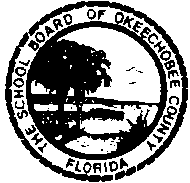 School District of Okeechobee County	863-462-5000	700 S. W. 	Fax 863-462-5151	Okeechobee, Florida 34974Board Chairperson:Malissa MorganBoard Vice Chairperson:Jill HolcombBoard Members:Joe ArnoldDixie BallIndia Riedel